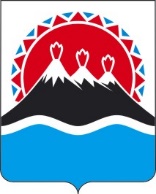 РЕГИОНАЛЬНАЯ СЛУЖБА ПО ТАРИФАМ И ЦЕНАМ КАМЧАТСКОГО КРАЯПРОЕКТ ПОСТАНОВЛЕНИЯг. Петропавловск-КамчатскийВ соответствии с Федеральным законом от 27.07.2010 № 190-ФЗ «О теплоснабжении», постановлениями Правительства Российской Федерации от 22.10.2012 № 1075 «О ценообразовании в сфере теплоснабжения», от 05.07.2018 № 787 «О подключении (технологическом присоединении) к системам теплоснабжения, недискриминационном доступе к услугам в сфере теплоснабжения, изменении и признании утратившими силу некоторых актов Правительства Российской Федерации», приказами ФСТ России от 13.06.2013 
№ 760-э «Об утверждении Методических указаний по расчету регулируемых цен (тарифов) в сфере теплоснабжения», от 07.06.2013 № 163 «Об утверждении Регламента открытия дел об установлении регулируемых цен (тарифов) и отмене регулирования тарифов в сфере теплоснабжения», постановлением Правительства Камчатского края от 19.12.2008 № 424-П «Об утверждении Положения о Региональной службе по тарифам и ценам Камчатского края», протоколом Правления Региональной службы по тарифам и ценам Камчатского края от 03.12.2021 № ХХ, а основании обращения АО «Тепло Земли» от 18.11.2021 № ТЗ-06/1763 ПОСТАНОВЛЯЮ:1. Установить плату за подключение (технологическое присоединение) к системе теплоснабжения АО «Тепло Земли» объектов АО «КРДВ» с целью теплоснабжения объектов ООО «Парк «Три вулкана», в рамках реализации инвестиционного проекта «Создание курорта международного стандарта и общедоступной курортной инфраструктуры «Парк «Три вулкана»», в индивидуальном порядке при отсутствии технической возможности подключения согласно приложению.2. Настоящее постановление вступает в силу со дня его официального опубликования.Приложение к постановлению Региональной службыпо тарифам и ценам Камчатского краяот 03.12.2021 № ХХПЛАТА*за подключение (технологическое присоединение) к системе теплоснабжения АО «Тепло Земли» объектов АО «КРДВ» с целью теплоснабжения объектов ООО «Парк «Три вулкана», в рамках реализации инвестиционного проекта «Создание курорта международного стандарта и общедоступной курортной инфраструктуры «Парк «Три вулкана»», в индивидуальном порядке при отсутствии технической возможности подключения* плата за подключение объекта заявителя указана без НДС.[Дата регистрации]№[Номер документа]Об утверждении платы за подключение (технологическое присоединение) к системе теплоснабжения АО «Тепло Земли» объектов АО «КРДВ» с целью теплоснабжения объектов ООО «Парк «Три вулкана», в рамках реализации инвестиционного проекта «Создание курорта международного стандарта и общедоступной курортной инфраструктуры «Парк «Три вулкана»», в индивидуальном порядке при отсутствии технической возможности подключения Врио руководителя[горизонтальный штамп подписи 1]В.А. Губинский№ п/пНаименованиеЕдиница измеренияЗначение1234С приложением расчета расходов по всем строкам, кроме строк 1, 2, 2.1, 2.2 и 5 с учетом положений пункта 172 Методических указанийС приложением расчета расходов по всем строкам, кроме строк 1, 2, 2.1, 2.2 и 5 с учетом положений пункта 172 Методических указанийС приложением расчета расходов по всем строкам, кроме строк 1, 2, 2.1, 2.2 и 5 с учетом положений пункта 172 Методических указанийС приложением расчета расходов по всем строкам, кроме строк 1, 2, 2.1, 2.2 и 5 с учетом положений пункта 172 Методических указаний1Плата за подключение объекта заявителя при отсутствии технической возможности (определяется как произведение строки 5 на строку 2.2 с последующим суммированием строк 2, 3 и строки 4), в том числе:тыс. руб.2 106 926,642Расходы на проведение мероприятий по подключению объектов заявителей (определяется как произведение строки 2.1 и строки 2.2)тыс. руб.891,292.1.Расходы на проведение мероприятий по подключению объектов заявителей (П1)тыс. руб./ Гкал/ч46,912.2.Подключаемая тепловая нагрузка объекта заявителяГкал/ч19,003Расходы на создание (реконструкцию) тепловых сетей от существующих тепловых сетей или источников тепловой энергии до точки подключения объекта заявителя (включая проектирование) (определяется как сумма строки 3.1 и строки 3.2), в том числе:тыс. руб.2 106 035,353.1.Расходы на создание (реконструкцию) тепловых сетей от существующих тепловых сетей или источников тепловой энергии до точки подключения объекта заявителя (включая проектирование) (определяется как сумма строки 3.1 и строки 3.2), в том числе:тыс. руб.1 681 772,313.2.Расходы на создание (реконструкцию) тепловых пунктов (определяется как сумма строк 3.2.1, 3.2.2 и строки 3.2.n), в том числе:тыс. руб.424 263,044Расходы на создание (реконструкцию) источников тепловой энергии и (или) развитие существующих источников тепловой энергии и (или) тепловых сетей (определяется как сумма строк 4.1, 4.2, 4.3 и строки 4.4), в том числе:тыс. руб.0,005Налог на прибыль (определяется в соответствии с формулой (120.1) настоящих Методических указаний (расчет дополнительно предоставляется в качестве приложения к таблице)тыс. руб.0,00 